GUÍA DE TECNOLOGÍA ¿Qué necesito saber?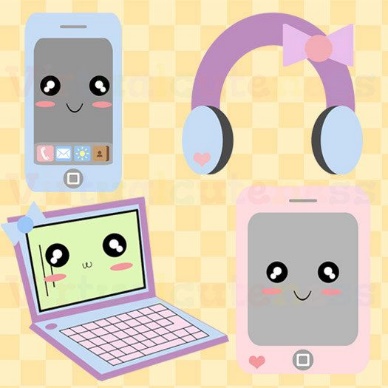 Entonces:Construir es: Este verbo hace mención a edificar, fabricar o desarrollar una obra de ingeniería o de arquitectura.Tu sabes que todos los aparatos electrónicos nos sirven para facilitar el trabajo y la vida dentro del hogar. Por ejemplo: Existen muchos más aparatos electrónicos A continuación, construiremos un cuadro con algunos artefactos que nos ha brindado la tecnología para facilitarnos las actividades del hogar, pero veremos que peligros conlleva el mal uso de ellos. Donde tú deberás explicar algunos de ellos.Autoevaluación ¿Cuáles fueron las ideas que más te dificulto fundamentar? ¿Has visto alguna de estas accione en tu hogar, describe qué sucedió, si es sí?Nombre:Curso: 5°A   Fecha: semana N° 11¿QUÉ APRENDEREMOS?¿QUÉ APRENDEREMOS?¿QUÉ APRENDEREMOS?Objetivo (s): Establecer impactos positivos o negativos de las soluciones tecnológicas analizadas, considerando aspectos éticos, ambientales y sociales, entre otros. OA 6Objetivo (s): Establecer impactos positivos o negativos de las soluciones tecnológicas analizadas, considerando aspectos éticos, ambientales y sociales, entre otros. OA 6Objetivo (s): Establecer impactos positivos o negativos de las soluciones tecnológicas analizadas, considerando aspectos éticos, ambientales y sociales, entre otros. OA 6Contenidos: IMPACTOS DE LA TECNOLOGÍA EN LA VIDA Contenidos: IMPACTOS DE LA TECNOLOGÍA EN LA VIDA Contenidos: IMPACTOS DE LA TECNOLOGÍA EN LA VIDA Objetivo de la semana: construir un esquema, explicando el impacto negativo de la tecnología en los hogares.Objetivo de la semana: construir un esquema, explicando el impacto negativo de la tecnología en los hogares.Objetivo de la semana: construir un esquema, explicando el impacto negativo de la tecnología en los hogares.Habilidad: ConstruirHabilidad: ConstruirHabilidad: ConstruirEntenderemos por impacto: provocar un cambio al chocar dos ideas diferentes, generando nuevas ideas.Aparato electrónico Utilidad Refrigerador Conservar los alimentos frescosEstufa Genera calor en época de mucho fríoVentilador Otorga frescura en época de mucho calorSecador de peloPara secar el pelo después del lavadoLuz eléctrica Para obtener luz y funcionamiento de los aparatos eléctricosArtefactoMal usoDaño en caso de mal uso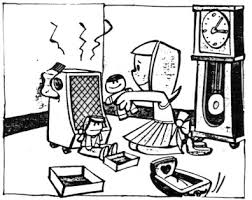 Jugar cerca de la estufa y colocar los juguetes sobre ellaQuemarse Provocar un incendio.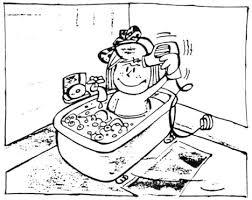 Usar el secador de pelo dentro de la tina de baño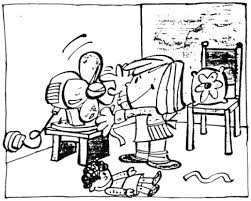 Poner las manos cerca del ventilador mientras funciona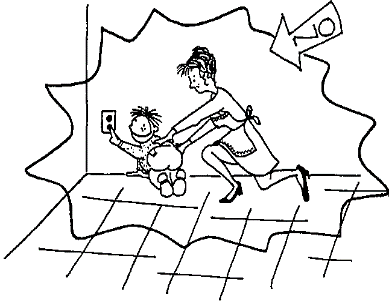 Meter los dedos al enchufe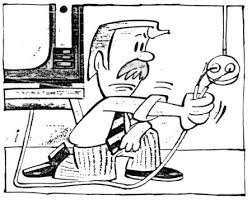 Conectar un aparato a la corriente “solo los cables” sin el enchufe1.- 2.- 